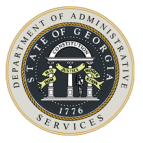 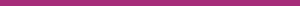 Below is a link to the Job Accommodation Network (JAN) web page for archived webinars and webcasts covering reasonable accommodation topics:Archived JAN webinars and webcasts